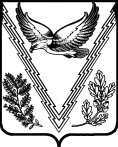 Российская ФедерацияМУНИЦИПАЛЬНОЕ БЮДЖЕТНОЕ ОБЩЕОБРАЗОВАТЕЛЬНОЕ УЧРЕЖДЕНИЕ СРЕДНЯЯ ОБЩЕОБРАЗОВАТЕЛЬНАЯ ШКОЛА № 20АПШЕРОНСКИЙ РАЙОН
КРАСНОДАРСКОГО  КРАЯПРИКАЗот 16 ноября 2023 года                                                                №332/01-02п. НефтегорскОб утверждении комиссии для  проведения  итогового сочинения (изложения) 6 декабря 2023  года       В соответствии с  разделом 3 пунктами 20 - 27 Порядка проведения государственной итоговой аттестации по образовательным программам среднего общего образования, утвержденного приказом Министерства просвещения Российской Федерации и Федеральной службы по надзору в сфере образования и науки от 4 апреля 2023 г. № 233/552, методическими рекомендациями по организации и проведению итогового сочинения (изложения) в 2023-2024 учебном году (письмо Рособрнадзора от 21.09.2023г №04-303), приказом министерства образования, науки и молодежной политики Краснодарского края от 09 ноября 2021 г. № 3380 «Об утверждении Порядка проведения и проверки итогового сочинения (изложения) в Краснодарском крае», приказа УО от 15.11.23г №2183/01-03 «О проведении итогового сочинения (изложения) в муниципальном образовании Апшеронский район 6 декабря 2023г.» приказываю:Утвердить состав членов комиссии для проведения итогового сочинения (изложения) (Приложение1)Проведение информационно – разъяснительной работы по процедуре проведения итогового сочинения (изложения) с членами комиссии не позднее 18.11.2023г. оставляю за собой.Членам комиссии иметь с собой документ, удостоверяющий личность при проведении итогового сочинения (изложения).Контроль за исполнением настоящего приказа оставляю за собой.Приказ вступает в силу со дня его подписания.Директор                                                                                     М.А.Карартуньян                                                               С приказом ознакомлены:Заикина В.С.Гаврилкова И.Н.Душонкова Т.СШахбабян Л.Д.Бирюкова Т.П.Приложение1к приказу № 332/01-02 от 16.11.2023г.    Состав членов комиссии при проведении итогового сочинения (изложения)ФИООбразованиеДолжность по месту работыПримечаниеДатаРосписьКарартуньян Маргарита АрутюновнавысшеедиректорруководительШахбабянЛюдмилаДмитриевнавысшееучитель информатикитехнический специалистЗаикинаВалентинаСергеевнавысшееучитель начальных классоворганизаторГаврилкова Ирина Николаевнавысшееучитель историиорганизаторДушонкова Татьяна Сергеевнавысшеепедагог-психологдежурныйБирюкова Татьяна Петровнавысшеезаместитель директора по ВРдежурный